,,სამტრედიის მუნიციპალიტეტის 2012 წლის ბიუჯეტის დამტკიცების შესახებ" სამტრედიის მუნიციპალიტეტის საკრებულოს 2011 წლის 13 დეკემბრის №30 დადგენილებაში ცვლილების შეტანის თაობაზე ,,ადგილობრივი თვითმმართველობის შესახებ" საქართველოს ორგანული კანონის 22-ე მუხლის  პირველი პუნქტის ,,კ"-ქვეპუნქტის შესაბამისად, შეტანილ იქნეს ცვლილება „სამტრედიის მუნიციპალიტეტის 2012 წლის ბიუჯეტის დამტკიცების შესახებ“ სამტრედიის მუნიციპალიტეტის საკრებულოს 2011 წლის 13 დეკემბრის №30 დადგენილებით  (საქართველოს საკანონმდებლო მაცნე, ვებპორტალი, 15. 12. 2011. სახელმწიფო სარეგისტრაციო კოდი 190020020.35.120.016048) დამტკიცებულ სამტრედიის მუნიციპალიტეტის 2012 წლის ბიუჯეტის როგორც შემოსავლების ნაწილში, ასევე ხარჯების ნაწილში როგორც ფუნქციონალური, ასევე ეკონომიკური კლასიფიკაციის მიხედვით. ზემოაღნიშნულის გათვალისწინებით, სამტრედიის მუნიციპალიტეტის საკრებულომ, დაადგინა: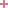 მუხლი 1მუხლი 1მუხლი 1დამტკიცდეს სამტრედიის მუნიციპალიტეტის ბიუჯეტის ბალანსი დანართი №1-ის შესაბამისად.მუხლი 2მუხლი 2მუხლი 2დამტკიცდეს სამტრედიის მუნიციპალიტეტის ბიუჯეტის შემოსავლები ცვლილების გათვალისწინებით დანართი №2-ის შესაბამისად.მუხლი 3მუხლი 3მუხლი 3დამტკიცდეს სამტრედიის მუნიციპალიტეტის ბიუჯეტის ხარჯები 13125.9 ათ.ლარის ოდენობით დანართი №3-ის მიხედვით.  მუხლი 4მუხლი 4მუხლი 4დამტკიცდეს სამტრედიის მუნიციპალიტეტის ბიუჯეტის ხარჯებისა და არაფინანსური აქტივების ფუნქციონალური კლასიფიკაცია დანართი №4-ის შესაბამისად. მუხლი 5მუხლი 5მუხლი 5დადგენილება ძალაში შევიდეს გამოქვეყნებისთანავე.დანართი №1სამტრედიის  მუნიციპალიტეტი  ბალანსი  დ